1A01講演題目・分子科学討論会要旨集原稿必要に応じて二行目1名大院理，2九大院理，3東北大院工 ○名古屋太郎1，福岡次郎1，仙台花子2Instructions for Preparation of Abstracts for Mol. Sci. SymposiumSecond Line of Title if needed ○Taro Nagoya1, Jiro Fukuoka2, Hanako Sendai2, 1 Department of Chemistry, Nagoya University, Japan,2 Department of Chemistry, Kyushu University, Japan2 Department of Applied Chemistry, Tohoku University, Japan【Abstract】Abstract in English (ca. 150 words).【序】 分子科学討論会の講演要旨は，この書式に上書きして作成し，5Mb以下のPDF形式の電子ファイルとして提出してください。原稿の分量はA4判2ページとする。マージンは上下左右ともに25 mmとする。ページ番号は付さないこと。1ページ目の左上に講演番号を記載すること。演題，所属，著者名は日本語と英語を併記すること。要旨は150語程度の英語で作成すること。図表の表記，図の脚注，表の表題は英語で示すこと。図にはカラーを使用してよい。参考文献は角括弧[ ]付きの番号で表記し，最後に【参考文献】リストを付ける。 フォーマットの詳細は下記のTable.1，2を参照のこと。Table 1. Font sizes to be used in the manuscript #, the title, the names of the authors, and affiliations.Table 2. Font sizes to be used in the abstract, the body text, references, figure captions, and table titles.【方法 (実験・理論)】【結果・考察】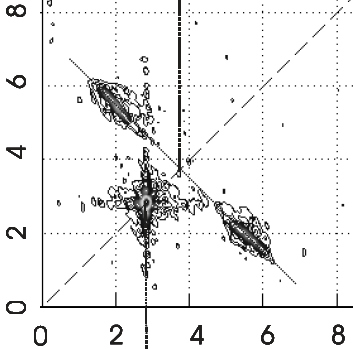 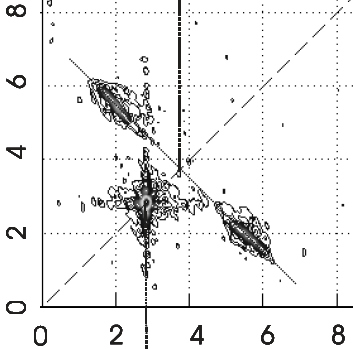 【参考文献】[1] T. Nagoya et al. Chem. Phys. Lett. 123, 456 (2018).[2] H. Sendai and T. Fukuoka, “Theory of X parameter”, (John Wiley, New York, 2018), pp. 12-24. [3] 名古屋，福岡，仙台，第2回分子科学討論会, 1P001 (2008).講演番号演題(日)所属・著者(日)演題(英)著者(英)所属(英)フォントHelveticaMSゴチックMS明朝Times New RomanTimes New RomanTimes New Romanサイズ141412141212スタイル左寄せセンタリングセンタリングセンタリングセンタリングセンタリングスタイル太字太字太字イタリックAbstract本文文献図の脚注 (英)表の表題 (英)フォントTimes New RomanMS明朝Times New Roman / MS明朝Times New RomanTimes New Romanサイズ1212101011スタイル両端揃え両端揃え左寄せ左寄せ左寄せ